Обчислення площі і периметра прямокутника. Знаходження значень виразів на сумісні дії. Задачі на спільну роботуМета: навчити учнів застосовувати формули для знаходження площі та периметра прямокутника і квадрата; вчити аналізувати, пояснювати свої дії під час обчислення площі і периметра; розвивати навички самоконтролю; виховувати акуратність під час виконання обчислень.Хід урокуI. ОРГАНІЗАЦІЙНИЙ МОМЕНТII. КОНТРОЛЬ, КОРЕКЦІЯ І ЗАКРІПЛЕННЯ ЗНАНЬ1. Перевірка домашнього завдання2. Математичний диктант1) Запишіть числа:тисяча триста сорок дев’ять;вісім тисяч двадцять;сімдесят шість тисяч шість;сто двадцять три тисячі п’ятсот сорок.Визначте, скільки в кожному числі одиниць, скільки всього одиниць тисяч.2) Запишіть 4 п’ятицифрових числа, використовуючи цифри: 4; 8; 9; 0; 2.3) Запишіть число 788 880. Скільки всього цифр у його запису? Скільки різних цифр?4) Запишіть число, у якому:30 одиниць другого класу і 7 одиниць першого класу;32 одиниці першого класу і 7 одиниць другого класу;650 одиниць третього класу і 83 одиниці першого класу;4 одиниці третього класу і 460 одиниць другого класу.Відповіді:1) 1349; 8020; 76 006; 123 540.2) 48 902; 49 802; 49 820; 48 920; 48 092.3) Усього 6 цифр; різних цифр 3.4) 30 007; 7032; 650 000 083; 4 460 000.3. Тестування (див. додатковий матеріал до уроку на с. 3)III. ПОВІДОМЛЕННЯ ТЕМИ І МЕТИ УРОКУIV. РОЗВИТОК МАТЕМАТИЧНИХ ЗНАНЬ1. Письмове виконання завдання з поясненням на дошці. Робота за підручником (с. 97)Завдання 5931) а = 4 см, b = 2 см;  2) а = 3 см, b = 4 см;Р = 2 · а + 2 · b;  Р = 2 · 3 + 2 · 4 = 6 + 8 = 14 (см);Р = 2 · 4 + 2 · 2 = 8 + 4 = 12 (см);  S = 3 · 4 = 12 (см2)S = a · b (S — це площа);S = 4 · 2 = 8 (см2)Завдання 594Р = 2 · а + 2 · b;Р = 2 · 2 + 2 · 3 = 4 + 6 = 10 (см);S = a · b;S = 2 · 3 = 6 (см2)— Обчисліть площу квадрата, якщо:а) його сторона дорівнює 7 дм;б) його периметр дорівнює 24 см;в) його периметр дорівнює периметру прямокутника зі сторонами 10 і 12 см.Запам’ятайте!Якщо сторона одного квадрата у 3 рази більша за сторону другого квадрата, то його площа у 9 разів більша за площу другого квадрата.2. Фізкультхвилинка3. Самостійна роботаЗавдання 5954. Розв’язування задачЗавдання 596 (з коментуванням біля дошки)Розв’язання1) 90 : 15 = 6 (б.) — за 1 день Фрекен Бок;2) 90 : 10 = 9 (б.) — за 1 день Карлсон;3) 9 + 6 = 15 (б.) — за 1 день разом;4) 90 : 15 = 6 (дн.) — їстимуть разом.Відповідь: за 6 днів з’їдять 90 булочок Карлсон і Фрекен Бок разом.Завдання 597 (фронтально)Розв’язання1) 180 : 60 = 3 (год) — час руху;  2) 48 : 3 = 16 (км/год) — швидкість.Відповідь: швидкість 16 км/год.5. Складання і розв’язування рівнянняЗавдання 598x · 7 = 987;x = 987 : 7x = 141.Відповідь: 141 — невідоме число.6. Гімнастика для очей7. Самостійна робота (за варіантами)Завдання 5991) 2075 · 9 – 11 307 = 7368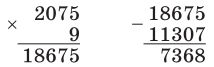 2) 100 + 24 · 4 – 18 = 100 + 96 – 18 = 196 – 18 = 1783) 2 · 7766 + 83 030 · 6 = 513 712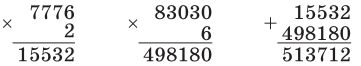 4) 220 – 200 : 2 – 50 = 220 – 100 – 50 = 120 – 50 = 705) 867 : 3 + 2384 · 6 = 289 + 14 304 = 14 5936) 75 294 – 3504 · 8 = 75 294 – 28 032 = 47 262V. ПІДСУМОК УРОКУ. РЕФЛЕКСІЯ— Що нового дізналися на уроці?— Яке завдання було найцікавішим?VІ. ДОМАШНЄ ЗАВДАННЯЗавдання 600; 601 (с. 98).Додатковий матеріал до уроку2. Усні обчислення1) Розв’язування задач.Висота коня 1 м 6 дм, а верблюда — на 6 дм вище. Запишіть висоту верблюда у сантиметрах. (220 см)Кит досягає у вазі 150 000 кг. Скільки тонн важить кит? (150 т)Стрибок дельфіна складає 680 см. Запишіть висоту стрибка в метрах і сантиметрах. (6 м 80 см)Розмах крил у кондора 275 см. Скільки це метрів, дециметрів і сантиметрів? (2 м 7 дм 5 см)Юрій Гагарін на кораблі «Восток» облетів земну кулю за 108 хвилин. Скільки годин і хвилин тривав політ? (1 год 48 хв)Зріст слона 3 м 5 дм, а жираф — на 8 дм вище. Знайдіть висоту жирафа. (4 м 3 дм)2) Математичний диктант.— Записати й обчислити.Добуток чисел дорівнює 6000. Перший множник 5. Чому дорівнює другий множник? (1200)Різницю чисел 1500 і 500 збільшити у 4 рази. (4000) числа дорівнює 90. Чому дорівнює число? (180)Добуток чисел 148 і 0 збільшити на 25. (25)Суму чисел 280 і 120 зменшити у 5 разів. (80)Скільки вийде сотень, якщо три тисячі поділити на три десятки? (1 сот.)Швидкість велосипедиста 15 км/год, а швидкість мотоцикліста 90 км/год.У скільки разів швидкість мотоцикліста більша за швидкість велосипедиста? (У 6 разів)